                                         
DELRAPPORT AV ÅR 1 

TVÅÅRIGA SAMARBETSAVTAL
KRONPRINSESSAN VICTORIAS FOND                                              
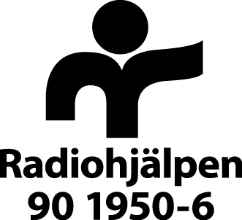 KONTAKTUPPGIFTERUPPGIFTER OM AKTIVITETERNA ÅR 1
Beskriv aktiviteterna uppställda i kronologisk ordning. Använd ett separat blad om utrymmet inte räcker till.
Vad gjorde ni, antal gånger, antal medhjälpare och deltagare, under hur lång tid etc.BESKRIV DE FÖRÄNDRINGAR SOM INTRÄFFAT OM AKTIVITETEN INTE GENOMFÖRDES ENLIGT ANSÖKAN OCH BESLUTUPPFYLLDES SYFTE OCH FÖRVÄNTAT RESULTAT?MEDHJÄLPARNAS NAMN OCH KONTAKTUPPGIFTFINANSIELL RAPPORT AV ÅR 1
Fyll på med flera rader vid behov eller bifoga ett separat blad.
Budgetposter                   Sökta belopp*          Antal                  Kostnad                Utfall           Så här har bidraget 
                                                                                                                                                                    använts i kr         *Enligt senaste budget som godkänts av RadiohjälpenObs! I Radiohjälpens uppdrag ingår återkoppling till våra givare om hur deras bidrag används. Vi behöver därför digitala bilder eller kortare filmer från de projekt som beviljats medel. Välj minst en och högst fem bilder som visar er aktivitet.Beskriv kort vad det är vi ser på bilden, ansökningsnummer och namn på fotograf. Gärna namn på personer på bilden. Obs att personer som förekommer på bilderna ska ha gett sitt godkännande.Bilderna behöver vara högupplösta, helst i JPG-format och bifogas separat i mejl, inte inkopierade eller i skrifter.Bilderna ska kunna användas fritt av Radiohjälpen, för publicering i samtliga förekommande kanaler, såsom hemsida, sociala medier och i nyhetsbrev.Bilderna mejlas till nationellt.radiohjalpen@svt.seRekvirering:Bidrag för År 2 ska rekvireras efter att delrapport av År 1 har godkänts av Radiohjälpen.Del- och slutrapport:Delrapport av År 1 ska vara Radiohjälpen tillhanda senast tre månader efter det att verksamheten för År 1 är avslutad, se datum i avtal.Vid behov gör Radiohjälpen stickprov.För slutrapporten ska Radiohjälpens blankett användas, återfinns på radiohjalpen.se Slutrapportering av hela projektet (År 1 och 2) ska granskas av en extern oberoende kvalificerad revisor enligt Radiohjälpens revisionsinstruktion och vara Radiohjälpen tillhanda senast tre månader efter avslutat projekt.Genom att signera dokumentet intygas att angivna uppgifter är korrekta
Genom signering är parterna införstådda med att viss information om parternas representanter sparas för att möjliggöra uppföljning och dialog gällande den verksamhet som finansieras av Radiohjälpen.Ort och datum	                  ……………………..	Namn                                                                               NamnFirmatecknare                                                                Controller/Ekonomiansvarig…………………………………………………………                         ………………………………………………………..Underskrift                                                                        UnderskriftRadiohjälpen godkänner elektronisk signering med svenskt BankIDBlanketten kan också signeras, skannas och mejlas till ossSkicka delrapporten som en PDF-fil märkt med projektnummer till nationellt.radiohjalpen@svt.seVänligen observera att filens namn inte får innehålla några specialtecken som till exempel & eller + utan endast bokstäver i alfabetet. Föreningens/organisationens namnProjektnummer Beviljad tidsperiod för två år enligt avtal
     Totalt beviljat belopp för två år enligt avtalDenna delrapport gäller År 1 för tidsperiodenBeviljat belopp för År 1 KontaktpersonFöreningens gatuadressFöreningens postadressE-postadressTelefonnummer 1.      
2.      3.      osv.ResaLogiMatÖvrigt (specificera)AdministrationSumma: